お と な の 体 力 テ ス ト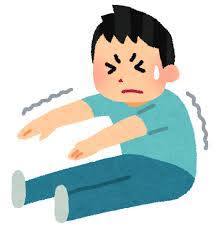 ・日時：令和5年10月9日（月・スポーツの日）　10時から12時（9時15分～受付開始）・対象：20～64歳までの方・定員：　30名　（定員に達した場合、募集期間中であっても募集を終了いたします）・募集期間：令和5年9月9日（日）9時～・受付方法：アクアみすみにて直接申し込み又は電話にて申込（TEL 32-0080）・参加費：1,000円（当日受付にて徴収）・測定項目：握力・上体起こし・反復横跳び・立ち幅跳び・長座位体前屈・20mシャトルラン＋身長・体重・必要なもの：室内シューズ、水分補給できるもの、タオル、運動できる体とやる気！皆様のご参加、お待ちしております！！！☆当日の流れ☆9時15～50分　受付→身長・体重測定、健康チェックシートの記入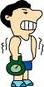 10時頃～　ウォーミングアップ→測定項目の説明・体力測定→クールダウン12時頃　終了　お疲れさまでした☆※当日体調が悪い方の測定はできません。※妊娠されている方の測定はできません。ご不明な点等ございましたら、アクアみすみまでお問い合わせください（32-0080）　担当：　健康運動指導士　野上　里恵（のがみ　りえ）